Uchwała Nr IX/54/2015Rady Powiatu Mławskiegoz dnia 12 sierpnia 2015 rokuw sprawie zmiany uchwały Nr XXIX/227/2013 Rady Powiatu Mławskiego z dnia                      27 czerwca 2013 roku w  sprawie przystąpienia do realizacji projektu systemowego pod nazwą „Zwiększenie potencjału szkół zawodowych na Mazowszu” w ramach Działania 9.2 Podniesienie atrakcyjności i jakości szkolnictwa zawodowego Programu Operacyjnego Kapitał Ludzki.Na podstawie art. 4 ust. 1 pkt. 1 i art. 12 pkt 11 ustawy z dnia 5 czerwca 1998 r.                   o samorządzie powiatowym (Dz. U. z 2013 r. poz. 595 ze zm.) oraz art. 28a ust. 1, 2 i 3 ustawy z dnia 6 grudnia 2006 r. o zasadach prowadzenia polityki rozwoju (Dz. U. z 2014 r. poz. 1649 ze zm.) uchwala się,  co następuje:                         § 1W  uchwale Nr XXIX/227/2013 Rady Powiatu Mławskiego z dnia 27 czerwca 2013 roku                 w  sprawie przystąpienia do realizacji projektu systemowego pod nazwą „Zwiększenie potencjału szkół zawodowych na Mazowszu” w ramach Działania 9.2 Podniesienie atrakcyjności i jakości szkolnictwa zawodowego Programu Operacyjnego Kapitał Ludzki, wprowadza się następującą zmianę:§1 ust. 5 otrzymuje brzmienie:„5. Projekt realizowany w okresie od 01.11.2013r. do 30.09.2015r. 
W części dotyczącej powiatu mławskiego realizowany będzie od 01.04.2014r. – 30.09.2015r. ”§ 2Wykonanie uchwały powierza się Zarządowi Powiatu Mławskiego.§ 3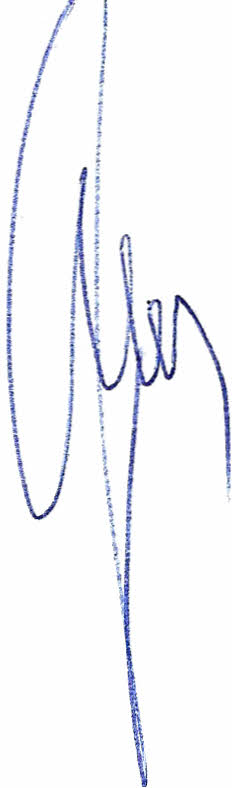 Uchwała wchodzi w życie z dniem podjęcia.								Przewodniczący Rady Powiatu								           Henryk AntczakUzasadnienieZe względu na aktualizację wniosku aplikacyjnego z dnia 09.07.2015 r. dotyczącą projektu pn. „Zwiększenie potencjału szkół zawodowych na Mazowszu” obejmującą zagospodarowanie oszczędności pozostałych na koniec 2014 r. oraz oszczędności powstałych w 2015 r. w łącznej kwocie 14 911,54 zł., nastąpiła konieczność wydłużenia harmonogramu realizacji projektu w części dotyczącej powiatu mławskiego.Wygospodarowane środki zostały przeznaczone na sfinansowanie zakupu sprzętu do pracowni informatycznej w ZS Nr 1 oraz pracowni gastronomicznej i pracowni dla kierunków technik hotelarstwa i technik obsługi turystycznej w ZS nr 2. Zakup sprzętu pozwoli na wyposażenie szkół w nowoczesne i innowacyjne narzędzia nauczania, co przyczyni się do zwiększenia potencjału w/w szkół oraz uatrakcyjnienie ich oferty nauczania.Obecnie realizacja projektu w części dotyczącej powiatu mławskiego obejmuje okres od 01.04.2014 do 31.07.2015 r. Wydłużenie realizacji projektu do 30.09.2015 r. pozwoli na przeprowadzenie procedury zakupu wyposażenia pracowni zgodnie z Zarządzeniem Nr 41/2010 Starosty Mławskiego z dnia 30.12.2010 r. w sprawie Regulaminu postępowania przy udzielaniu zamówień publicznych w Starostwie Powiatowym w Mławie.Okres ten jest zgodny z Harmonogramem realizacji projektu zawartym we wniosku aplikacyjnym dla Zadania 5 – Realizacja programów rozwojowych szkół na terenie powiatu mławskiego, Etap 5 – zakup wyposażenia pracowni zawodowych, który obejmuje okres do końca trzeciego kwartału 2015 roku.W związku z powyższym podjęcie niniejszej uchwały jest zasadne.